Katecheza,    poniedziałek  15.06.2020 r.    5 i 6 - latki Temat: Kościół miejscem spotkania z Jezusem. Szczęść Boże Kościół jest miejscem gdzie jest obecny Pan Jezus, mieszka „ukryty” pod postacią Hostii świętej w tabernakulum. Pomódlmy się słowami, które wypowiadamy przed Panem Jezusem https://www.youtube.com/watch?v=SuzLJZiufPA 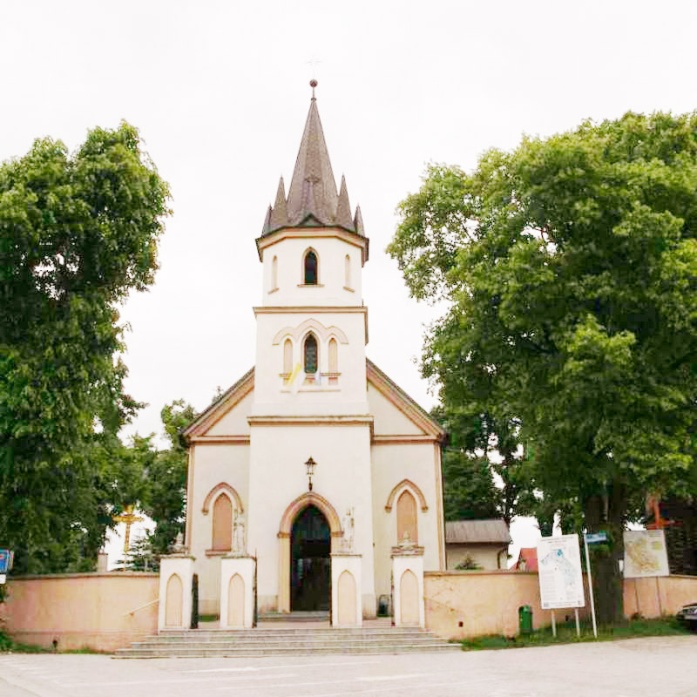 Zapraszam Cię do wspólnego śpiewania, tańczenia i radowania się wspólnie z zespołem „Małe TGD” https://www.youtube.com/watch?v=sdQGqO9xuaoZaproś do współpracy swoją rodzinę i spróbujcie narysować na kartce A 4 kościół (parafię) do którego należycie  Pozdrawiam Cię serdecznie – katecheta p. Izabela Jeśli chcesz podzielić się swoją pracą, prześlij ją na adres izabelagodzisz11@gmail.com 